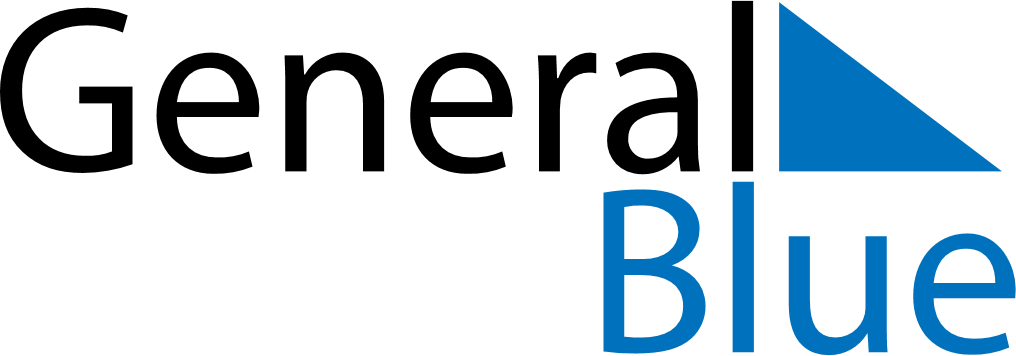 Daily Planner September 10, 2023 - September 16, 2023Daily Planner September 10, 2023 - September 16, 2023Daily Planner September 10, 2023 - September 16, 2023Daily Planner September 10, 2023 - September 16, 2023Daily Planner September 10, 2023 - September 16, 2023Daily Planner September 10, 2023 - September 16, 2023Daily Planner September 10, 2023 - September 16, 2023Daily Planner SundaySep 10MondaySep 11TuesdaySep 12WednesdaySep 13ThursdaySep 14 FridaySep 15 SaturdaySep 16MorningAfternoonEvening